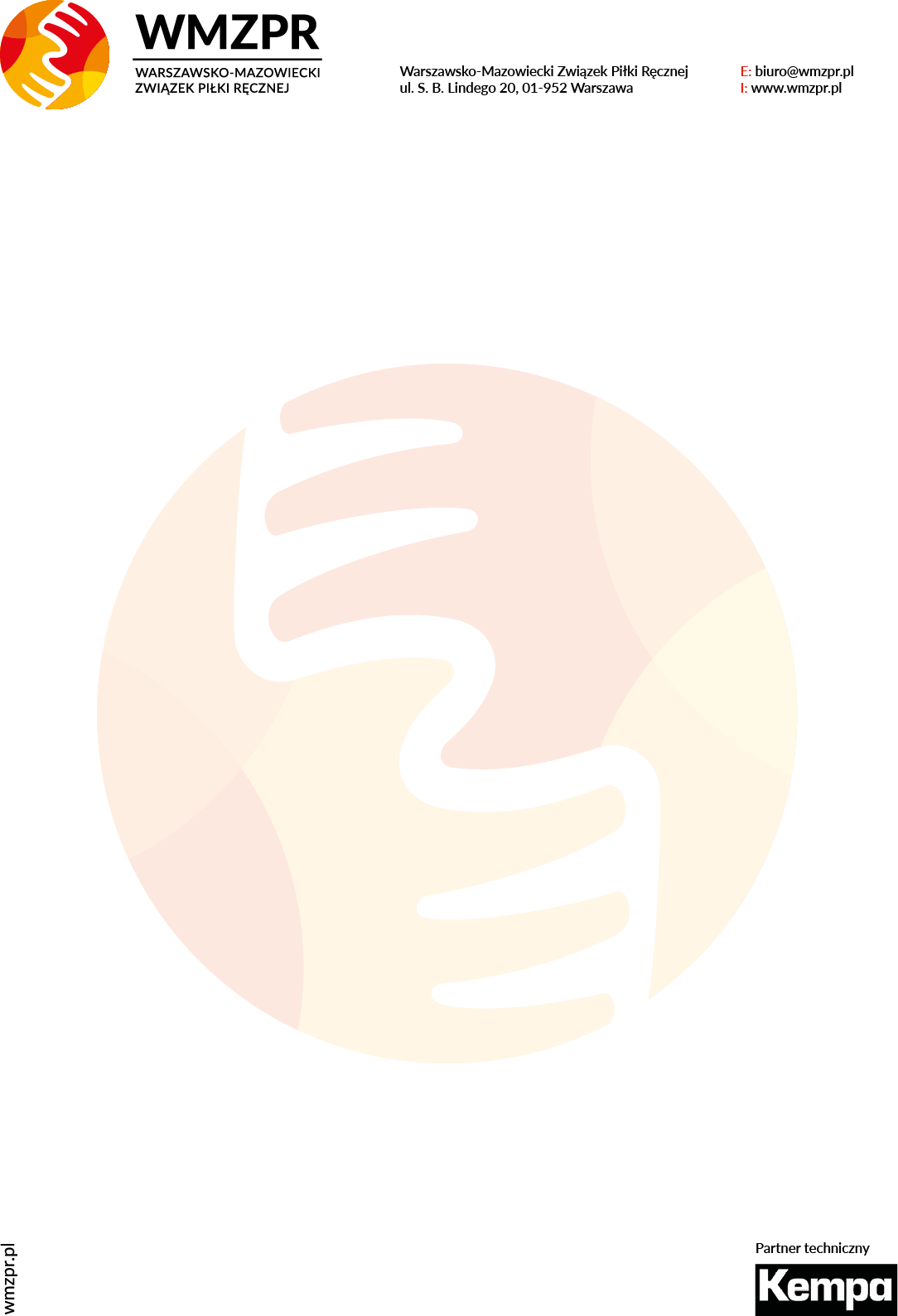 Uczniowski Klub Sportowy „Kontra”	Warszawa, 17 maj 2021r.Ul. Małcużyńskiego 402-793 WarszawaWarszawsko-Mazowiecki Związek Piłki RęcznejZAWIADOMIENIE MECZOWE / TURNIEJOWE*niewłaściwe skreślić1.Kategoria wiekowa:Liga chłopców – gr F2.Numer spotkania / Numer turnieju*:Półfinał turniej nr 13.Zespoły biorące udział w spotkaniu / turnieju*:godz. 930   UKS Kontra – UKS Wilanowiagodz. 1020 SKF Wisła Płock – UKS Wilanowiagodz. 1110 UKS Kontra – SKF Wisła Płock4.Data i godzina rozpoczęcia spotkania / turnieju*:22.05.2021r. (sobota) godz. 9305.Miejsce spotkania / Miejsce turnieju*:Szkoła Podstawowa nr 336 im. Janka Bytnara „Rudego”Ul. Małcużyńskiego 402-793 Warszawa6.Kolory strojów gospodarza:Granatowy